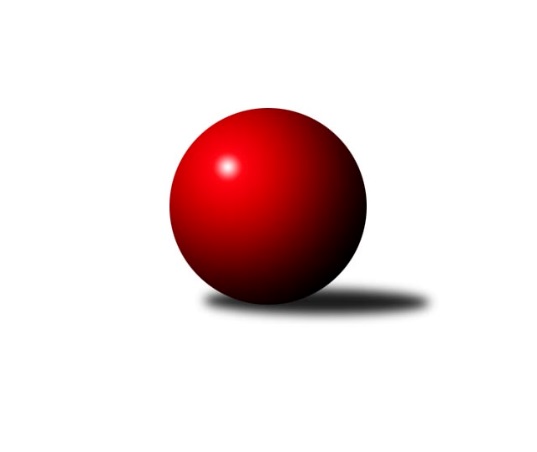 Č.16Ročník 2016/2017	18.2.2017Nejlepšího výkonu v tomto kole: 3316 dosáhlo družstvo: TJ Start Rychnov n. Kn.3. KLM C 2016/2017Výsledky 16. kolaSouhrnný přehled výsledků:KK Šumperk˝A˝	- TJ Zbrojovka Vsetín ˝A˝	6:2	3248:3152	15.0:9.0	18.2.TJ Tatran Litovel ˝A˝	- TJ Jiskra Rýmařov ˝A˝	6:2	3160:3054	16.5:7.5	18.2.TJ Start Rychnov n. Kn.	- TJ Sokol Bohumín ˝A˝	5:3	3316:3244	14.0:10.0	18.2.HKK Olomouc ˝B˝	- SKK  Náchod	3:5	3212:3283	10.0:14.0	18.2.TJ  Odry ˝A˝	- TJ  Prostějov ˝A˝	5:3	3179:3116	10.0:14.0	18.2.KK Zábřeh ˝B˝	- Sokol Přemyslovice˝A˝	3:5	3243:3287	14.0:10.0	18.2.Tabulka družstev:	1.	KK Šumperk˝A˝	16	11	0	5	79.5 : 48.5 	211.0 : 173.0 	 3212	22	2.	TJ  Prostějov ˝A˝	16	10	1	5	77.0 : 51.0 	212.0 : 172.0 	 3187	21	3.	TJ Jiskra Rýmařov ˝A˝	16	9	3	4	75.5 : 52.5 	202.5 : 181.5 	 3205	21	4.	TJ Sokol Bohumín ˝A˝	16	9	1	6	72.0 : 56.0 	197.0 : 187.0 	 3118	19	5.	SKK  Náchod	16	9	0	7	65.0 : 63.0 	185.0 : 199.0 	 3146	18	6.	TJ Tatran Litovel ˝A˝	16	7	2	7	65.5 : 62.5 	195.0 : 189.0 	 3192	16	7.	TJ Zbrojovka Vsetín ˝A˝	16	7	1	8	67.0 : 61.0 	192.0 : 192.0 	 3174	15	8.	HKK Olomouc ˝B˝	16	7	0	9	59.5 : 68.5 	188.5 : 195.5 	 3155	14	9.	TJ Start Rychnov n. Kn.	16	6	1	9	53.0 : 75.0 	184.0 : 200.0 	 3173	13	10.	KK Zábřeh ˝B˝	16	5	2	9	55.0 : 73.0 	194.5 : 189.5 	 3144	12	11.	TJ  Odry ˝A˝	16	4	3	9	48.5 : 79.5 	165.0 : 219.0 	 3111	11	12.	Sokol Přemyslovice˝A˝	16	5	0	11	50.5 : 77.5 	177.5 : 206.5 	 3181	10Podrobné výsledky kola:	 KK Šumperk˝A˝	3248	6:2	3152	TJ Zbrojovka Vsetín ˝A˝	Gustav Vojtek	127 	 131 	 125 	155	538 	 2:2 	 531 	 130	147 	 122	132	Daniel Bělíček	Josef Touš	162 	 155 	 138 	148	603 	 4:0 	 496 	 127	112 	 123	134	Tomáš Novosad	Marek Zapletal	125 	 136 	 131 	135	527 	 1.5:2.5 	 538 	 130	136 	 142	130	Petr Dvořáček	Miroslav Smrčka	134 	 127 	 142 	136	539 	 2.5:1.5 	 544 	 149	124 	 142	129	Tomáš Hambálek	Jaroslav Sedlář	126 	 120 	 129 	128	503 	 2:2 	 525 	 145	131 	 125	124	Zoltán Bagári	Petr Matějka	139 	 141 	 116 	142	538 	 3:1 	 518 	 133	129 	 134	122	Michal Trochtarozhodčí: Nejlepší výkon utkání: 603 - Josef Touš	 TJ Tatran Litovel ˝A˝	3160	6:2	3054	TJ Jiskra Rýmařov ˝A˝	Jakub Mokoš	134 	 125 	 124 	133	516 	 3:1 	 483 	 115	116 	 116	136	Jaroslav Heblák	Kamil Axman	128 	 147 	 125 	120	520 	 3:1 	 500 	 126	135 	 118	121	Ladislav Stárek	Jiří Čamek	129 	 123 	 130 	138	520 	 4:0 	 459 	 120	107 	 117	115	Josef Pilatík	Jiří Fiala	134 	 124 	 132 	117	507 	 0.5:3.5 	 543 	 134	126 	 141	142	Jiří Zezulka st.	David Čulík	132 	 107 	 138 	143	520 	 2:2 	 535 	 125	145 	 142	123	Jaroslav Tezzele	Miroslav Talášek	154 	 138 	 145 	140	577 	 4:0 	 534 	 136	126 	 136	136	Milan Dědáčekrozhodčí: Nejlepší výkon utkání: 577 - Miroslav Talášek	 TJ Start Rychnov n. Kn.	3316	5:3	3244	TJ Sokol Bohumín ˝A˝	Oldřich Krsek	145 	 159 	 123 	139	566 	 4:0 	 486 	 118	122 	 116	130	Jan Zaškolný	Jiří Pácha	132 	 132 	 127 	134	525 	 1:3 	 569 	 128	141 	 140	160	Aleš Kohutek	David Urbánek	158 	 158 	 153 	134	603 	 3:1 	 496 	 130	115 	 108	143	Karol Nitka	Lubomír Šípek	133 	 108 	 114 	134	489 	 2:2 	 530 	 130	141 	 113	146	Fridrich Péli	Jakub Seniura	145 	 129 	 147 	156	577 	 3:1 	 586 	 137	152 	 144	153	Pavel Niesyt	Petr Galus	127 	 118 	 168 	143	556 	 1:3 	 577 	 139	133 	 156	149	Petr Kuttlerrozhodčí: Nejlepší výkon utkání: 603 - David Urbánek	 HKK Olomouc ˝B˝	3212	3:5	3283	SKK  Náchod	Miroslav Dokoupil	139 	 138 	 116 	152	545 	 0:4 	 592 	 144	151 	 132	165	Aleš Tichý	Jaromír Hendrych ml.	144 	 161 	 150 	116	571 	 3:1 	 548 	 134	146 	 148	120	Antonín Hejzlar	Dušan Říha *1	123 	 125 	 143 	135	526 	 3:1 	 516 	 143	121 	 140	112	Martin Kováčik	Břetislav Sobota	142 	 138 	 140 	128	548 	 3:1 	 509 	 115	139 	 130	125	Miloš Voleský	Josef Šrámek	127 	 114 	 124 	122	487 	 0:4 	 557 	 141	125 	 139	152	Tomáš Adamů	Milan Sekanina	131 	 145 	 130 	129	535 	 1:3 	 561 	 139	148 	 121	153	Jan Adamůrozhodčí: střídání: *1 od 61. hodu Matouš KrajzingerNejlepší výkon utkání: 592 - Aleš Tichý	 TJ  Odry ˝A˝	3179	5:3	3116	TJ  Prostějov ˝A˝	Stanislav Ovšák	127 	 130 	 146 	121	524 	 2:2 	 485 	 132	138 	 109	106	Miroslav Plachý	Marek Frydrych	138 	 145 	 131 	158	572 	 2:2 	 530 	 119	148 	 132	131	Bronislav Diviš	Jaroslav Lušovský	114 	 123 	 135 	140	512 	 1:3 	 524 	 120	120 	 142	142	Jan Pernica	Vojtěch Rozkopal	128 	 117 	 129 	125	499 	 1:3 	 538 	 121	137 	 146	134	Miroslav Znojil	Michal Pavič	135 	 150 	 149 	135	569 	 2:2 	 530 	 137	129 	 125	139	Roman Rolenc	Karel Chlevišťan	121 	 135 	 106 	141	503 	 2:2 	 509 	 123	124 	 132	130	Aleš Čapkarozhodčí: Nejlepší výkon utkání: 572 - Marek Frydrych	 KK Zábřeh ˝B˝	3243	3:5	3287	Sokol Přemyslovice˝A˝	Milan Šula	137 	 133 	 122 	149	541 	 3:1 	 524 	 116	132 	 146	130	Pavel Močár	Mykola Vološčuk	134 	 152 	 119 	129	534 	 2:2 	 559 	 143	138 	 152	126	Radek Grulich	Jan Körner	137 	 128 	 144 	117	526 	 3:1 	 526 	 133	125 	 121	147	Petr Hájek	Miroslav Štěpán	149 	 130 	 141 	111	531 	 2:2 	 564 	 127	157 	 137	143	Tomáš Fraus	Jiří Michálek	139 	 150 	 130 	157	576 	 2:2 	 558 	 163	137 	 132	126	Jan Sedláček	Tomáš Dražil	153 	 127 	 124 	131	535 	 2:2 	 556 	 146	148 	 140	122	Eduard Tomekrozhodčí: Nejlepší výkon utkání: 576 - Jiří MichálekPořadí jednotlivců:	jméno hráče	družstvo	celkem	plné	dorážka	chyby	poměr kuž.	Maximum	1.	Vlastimil Bělíček 	TJ Zbrojovka Vsetín ˝A˝	585.29	373.2	212.1	1.1	6/9	(626)	2.	Milan Dědáček 	TJ Jiskra Rýmařov ˝A˝	561.06	364.9	196.2	2.1	7/8	(618)	3.	Adam Běláška 	KK Šumperk˝A˝	555.08	373.3	181.8	3.8	8/8	(594)	4.	Tomáš Hambálek 	TJ Zbrojovka Vsetín ˝A˝	552.24	363.9	188.4	4.4	7/9	(590)	5.	Josef Touš 	KK Šumperk˝A˝	551.31	373.0	178.3	3.6	8/8	(603)	6.	Kamil Axman 	TJ Tatran Litovel ˝A˝	549.98	366.6	183.4	3.2	7/8	(565)	7.	Bronislav Diviš 	TJ  Prostějov ˝A˝	546.42	368.5	178.0	3.9	9/9	(616)	8.	Milan Šula 	KK Zábřeh ˝B˝	543.97	361.6	182.3	2.8	8/8	(580)	9.	Jaroslav Tezzele 	TJ Jiskra Rýmařov ˝A˝	542.84	361.6	181.2	3.7	8/8	(595)	10.	Jiří Šoupal 	Sokol Přemyslovice˝A˝	542.49	370.6	171.9	7.8	7/9	(589)	11.	Eduard Tomek 	Sokol Přemyslovice˝A˝	542.23	367.0	175.2	5.3	8/9	(564)	12.	Martin Holakovský 	TJ Start Rychnov n. Kn.	541.89	360.3	181.6	5.6	6/9	(584)	13.	Jiří Zezulka st. 	TJ Jiskra Rýmařov ˝A˝	541.11	362.9	178.2	4.7	7/8	(585)	14.	Břetislav Sobota 	HKK Olomouc ˝B˝	540.46	365.1	175.4	3.9	7/9	(603)	15.	Michal Pavič 	TJ  Odry ˝A˝	539.55	358.4	181.1	3.1	8/8	(581)	16.	Pavel Močár 	Sokol Přemyslovice˝A˝	539.45	368.3	171.1	6.6	8/9	(576)	17.	Josef Šrámek 	HKK Olomouc ˝B˝	539.08	362.0	177.1	4.6	8/9	(628)	18.	Tomáš Fraus 	Sokol Přemyslovice˝A˝	538.94	364.1	174.8	5.5	6/9	(569)	19.	Roman Kindl 	TJ Start Rychnov n. Kn.	538.29	365.5	172.8	5.4	7/9	(567)	20.	Jaroslav Sedlář 	KK Šumperk˝A˝	537.93	354.7	183.2	5.8	7/8	(579)	21.	Aleš Čapka 	TJ  Prostějov ˝A˝	537.50	356.3	181.2	3.5	9/9	(590)	22.	Ladislav Stárek 	TJ Jiskra Rýmařov ˝A˝	537.17	356.5	180.6	3.1	7/8	(558)	23.	Marek Frydrych 	TJ  Odry ˝A˝	536.28	356.1	180.2	3.8	8/8	(596)	24.	Marek Zapletal 	KK Šumperk˝A˝	535.85	359.6	176.2	5.0	8/8	(573)	25.	Jan Adamů 	SKK  Náchod	535.39	359.8	175.6	4.0	8/8	(603)	26.	Miroslav Znojil 	TJ  Prostějov ˝A˝	534.71	358.7	176.0	4.9	7/9	(585)	27.	Karel Chlevišťan 	TJ  Odry ˝A˝	534.04	353.3	180.7	4.4	7/8	(586)	28.	Jan Pernica 	TJ  Prostějov ˝A˝	533.46	360.4	173.1	4.7	9/9	(577)	29.	Pavel Niesyt 	TJ Sokol Bohumín ˝A˝	532.33	358.4	174.0	5.1	8/8	(586)	30.	Miroslav Hanzlík 	TJ Start Rychnov n. Kn.	531.86	356.4	175.5	5.3	7/9	(595)	31.	Radek Grulich 	Sokol Přemyslovice˝A˝	531.70	362.5	169.2	6.3	6/9	(560)	32.	Matouš Krajzinger 	HKK Olomouc ˝B˝	531.43	352.8	178.6	5.6	6/9	(590)	33.	Jiří Pácha 	TJ Start Rychnov n. Kn.	531.29	355.3	176.0	4.8	7/9	(566)	34.	Miroslav Talášek 	TJ Tatran Litovel ˝A˝	531.12	357.8	173.3	4.1	7/8	(579)	35.	Jiří Fiala 	TJ Tatran Litovel ˝A˝	531.02	352.2	178.8	5.0	7/8	(569)	36.	Fridrich Péli 	TJ Sokol Bohumín ˝A˝	530.86	359.3	171.6	5.3	8/8	(557)	37.	Zoltán Bagári 	TJ Zbrojovka Vsetín ˝A˝	529.87	355.8	174.0	6.4	9/9	(581)	38.	Jiří Čamek 	TJ Tatran Litovel ˝A˝	529.65	357.4	172.2	4.7	7/8	(568)	39.	Jakub Mokoš 	TJ Tatran Litovel ˝A˝	528.03	356.3	171.7	5.8	6/8	(555)	40.	Aleš Tichý 	SKK  Náchod	528.02	362.1	165.9	5.1	7/8	(592)	41.	Milan Sekanina 	HKK Olomouc ˝B˝	527.71	359.0	168.7	3.3	7/9	(549)	42.	David Čulík 	TJ Tatran Litovel ˝A˝	527.43	358.9	168.5	5.1	7/8	(556)	43.	Jan Sedláček 	Sokol Přemyslovice˝A˝	526.45	353.5	172.9	5.9	8/9	(558)	44.	Tomáš Majer 	SKK  Náchod	526.21	356.0	170.2	5.6	7/8	(580)	45.	Tomáš Adamů 	SKK  Náchod	526.02	356.1	169.9	5.8	8/8	(582)	46.	Tomáš Dražil 	KK Zábřeh ˝B˝	525.50	356.3	169.2	5.3	7/8	(570)	47.	Jaromír Hendrych ml. 	HKK Olomouc ˝B˝	525.30	356.6	168.7	4.1	9/9	(571)	48.	Martin Dolák 	TJ Zbrojovka Vsetín ˝A˝	524.74	353.9	170.8	8.6	7/9	(567)	49.	Michal Smejkal 	TJ  Prostějov ˝A˝	524.52	351.9	172.7	6.1	8/9	(616)	50.	Miroslav Smrčka 	KK Šumperk˝A˝	523.80	352.7	171.1	4.8	8/8	(571)	51.	Jan Körner 	KK Zábřeh ˝B˝	523.69	355.2	168.5	4.8	8/8	(555)	52.	Dušan Říha 	HKK Olomouc ˝B˝	523.14	358.4	164.8	5.4	7/9	(557)	53.	Martin Kováčik 	SKK  Náchod	522.33	350.4	171.9	5.7	7/8	(568)	54.	Tomáš Novosad 	TJ Zbrojovka Vsetín ˝A˝	521.28	361.1	160.2	7.0	9/9	(576)	55.	Roman Rolenc 	TJ  Prostějov ˝A˝	520.65	358.3	162.3	6.8	9/9	(553)	56.	Antonín Hejzlar 	SKK  Náchod	519.86	354.7	165.2	7.3	7/8	(564)	57.	Oldřich Krsek 	TJ Start Rychnov n. Kn.	518.09	359.4	158.6	7.2	9/9	(566)	58.	Miroslav Štěpán 	KK Zábřeh ˝B˝	517.95	351.4	166.5	7.6	8/8	(563)	59.	Jaroslav Heblák 	TJ Jiskra Rýmařov ˝A˝	517.92	353.6	164.3	8.6	8/8	(575)	60.	Aleš Kohutek 	TJ Sokol Bohumín ˝A˝	517.55	350.6	166.9	6.7	8/8	(569)	61.	Martin Vitásek 	KK Zábřeh ˝B˝	517.11	353.9	163.2	5.6	6/8	(555)	62.	Petr Galus 	TJ Start Rychnov n. Kn.	516.88	359.3	157.6	7.2	8/9	(563)	63.	Karol Nitka 	TJ Sokol Bohumín ˝A˝	516.77	352.6	164.2	6.8	8/8	(558)	64.	Josef Pilatík 	TJ Jiskra Rýmařov ˝A˝	512.17	352.8	159.4	6.0	7/8	(547)	65.	Stanislav Ovšák 	TJ  Odry ˝A˝	509.51	340.3	169.3	5.5	7/8	(539)	66.	Petr Dvorský 	TJ  Odry ˝A˝	503.35	341.8	161.6	7.2	8/8	(553)	67.	Jan Zaškolný 	TJ Sokol Bohumín ˝A˝	502.32	342.9	159.4	7.4	7/8	(542)		David Urbánek 	TJ Start Rychnov n. Kn.	580.00	375.7	204.3	2.8	2/9	(603)		Libor Jung 	TJ Start Rychnov n. Kn.	554.17	373.3	180.8	4.3	3/9	(596)		Mykola Vološčuk 	KK Zábřeh ˝B˝	553.25	367.5	185.8	7.0	2/8	(573)		Theodor Marančák 	TJ Zbrojovka Vsetín ˝A˝	550.00	369.0	181.0	2.3	2/9	(582)		Matěj Stančík 	TJ Start Rychnov n. Kn.	544.50	366.0	178.5	5.0	1/9	(553)		Petr Axman 	TJ Tatran Litovel ˝A˝	543.33	367.4	175.9	4.3	4/8	(598)		Ivan Říha 	TJ Zbrojovka Vsetín ˝A˝	542.00	362.6	179.4	5.2	3/9	(582)		Jakub Seniura 	TJ Start Rychnov n. Kn.	541.21	372.4	168.8	6.3	4/9	(634)		Jarosla Šmejda 	TJ Start Rychnov n. Kn.	541.00	389.0	152.0	11.0	1/9	(541)		Daniel Balcar 	SKK  Náchod	539.50	353.5	186.0	2.5	2/8	(554)		Petr Kuttler 	TJ Sokol Bohumín ˝A˝	538.43	356.6	181.8	3.8	5/8	(577)		Petr Dvořáček 	TJ Zbrojovka Vsetín ˝A˝	538.00	356.0	182.0	7.0	1/9	(538)		Libor Drábek 	SKK  Náchod	533.00	369.0	164.0	8.0	1/8	(533)		Miroslav Dokoupil 	HKK Olomouc ˝B˝	532.66	361.8	170.9	5.8	4/9	(580)		Michal Kolář 	Sokol Přemyslovice˝A˝	529.00	348.5	180.5	6.0	2/9	(539)		Petr Černohous 	TJ  Prostějov ˝A˝	529.00	365.0	164.0	4.0	2/9	(531)		Michal Trochta 	TJ Zbrojovka Vsetín ˝A˝	528.00	355.0	173.0	6.5	2/9	(538)		Miroslav Kubík 	TJ Zbrojovka Vsetín ˝A˝	528.00	370.0	158.0	11.0	1/9	(528)		Martin Zaoral 	Sokol Přemyslovice˝A˝	527.67	365.3	162.3	8.0	3/9	(560)		Petr Hájek 	Sokol Přemyslovice˝A˝	526.00	359.0	167.0	7.0	1/9	(526)		Michal Kala 	TJ Start Rychnov n. Kn.	526.00	388.0	138.0	9.0	1/9	(526)		Libor Krajčí 	TJ Sokol Bohumín ˝A˝	525.00	350.0	175.0	7.0	1/8	(525)		Jiří Michálek 	KK Zábřeh ˝B˝	524.83	356.0	168.8	5.5	5/8	(576)		Ladislav Janáč 	TJ Jiskra Rýmařov ˝A˝	524.05	354.9	169.2	5.0	4/8	(565)		Vojtěch Rozkopal 	TJ  Odry ˝A˝	522.50	363.4	159.1	7.8	2/8	(564)		Jiří Doucha  ml.	SKK  Náchod	520.50	366.0	154.5	8.5	2/8	(530)		Miroslav Ondrouch 	Sokol Přemyslovice˝A˝	520.00	353.0	167.0	9.0	1/9	(520)		Gustav Vojtek 	KK Šumperk˝A˝	518.20	359.8	158.4	5.1	5/8	(538)		František Langer 	KK Zábřeh ˝B˝	518.00	350.5	167.5	6.0	2/8	(530)		Petr Chlachula 	TJ Jiskra Rýmařov ˝A˝	516.50	354.0	162.5	3.5	2/8	(518)		Stanislav Brosinger 	TJ Tatran Litovel ˝A˝	516.00	343.5	172.5	5.5	1/8	(519)		Roman Honl 	TJ Sokol Bohumín ˝A˝	515.00	340.0	175.0	4.0	1/8	(515)		Petr Matějka 	KK Šumperk˝A˝	512.06	352.4	159.7	5.4	5/8	(538)		Miroslav Dimidenko 	TJ  Odry ˝A˝	511.00	347.4	163.6	6.9	4/8	(531)		František Baleka 	TJ Tatran Litovel ˝A˝	507.39	345.9	161.5	7.6	3/8	(539)		Lubomír Šípek 	TJ Start Rychnov n. Kn.	506.00	357.0	149.0	14.0	1/9	(523)		Miloš Voleský 	SKK  Náchod	505.67	351.7	154.0	10.3	3/8	(517)		Daniel Bělíček 	TJ Zbrojovka Vsetín ˝A˝	505.64	347.0	158.7	6.0	5/9	(557)		Ludvík Vymazal 	TJ Tatran Litovel ˝A˝	504.50	345.5	159.0	8.0	2/8	(509)		Jan Frydrych 	TJ  Odry ˝A˝	504.00	345.0	159.0	6.0	1/8	(504)		Jaroslav Lušovský 	TJ  Odry ˝A˝	503.88	346.6	157.3	8.1	4/8	(544)		Miroslav Plachý 	TJ  Prostějov ˝A˝	503.67	357.3	146.3	9.3	3/9	(519)		Jiří Polášek 	TJ Jiskra Rýmařov ˝A˝	500.50	346.0	154.5	8.5	2/8	(509)		Radek Malíšek 	HKK Olomouc ˝B˝	499.50	346.0	153.5	7.5	2/9	(502)		Lukáš Modlitba 	TJ Sokol Bohumín ˝A˝	499.00	344.0	155.0	6.0	1/8	(499)		Miroslav Sigmund 	TJ Tatran Litovel ˝A˝	499.00	351.0	148.0	6.0	1/8	(499)		Jozef Kuzma 	TJ Sokol Bohumín ˝A˝	498.80	339.2	159.6	7.6	5/8	(568)		Zdeněk Grulich 	Sokol Přemyslovice˝A˝	494.67	335.4	159.2	6.0	3/9	(524)		János Víz 	TJ Zbrojovka Vsetín ˝A˝	494.50	338.3	156.3	6.8	4/9	(515)		Jiří Srovnal 	KK Zábřeh ˝B˝	493.33	331.0	162.3	8.0	3/8	(494)		Štefan Dendis 	TJ Sokol Bohumín ˝A˝	493.00	345.0	148.0	6.0	1/8	(493)		Zdeněk Peč 	Sokol Přemyslovice˝A˝	492.00	352.0	140.0	7.0	1/9	(492)		Jaroslav Vymazal 	KK Šumperk˝A˝	490.00	336.0	154.0	6.0	1/8	(490)		Daniel Malina 	TJ  Odry ˝A˝	474.00	334.0	140.0	5.0	1/8	(474)		Miroslav Bodanský 	KK Zábřeh ˝B˝	471.50	340.5	131.0	14.0	2/8	(479)		Milan Dvorský 	Sokol Přemyslovice˝A˝	470.00	329.2	140.8	13.2	3/9	(499)		Ondřej Gajdičiar 	TJ  Odry ˝A˝	470.00	346.0	124.0	12.0	1/8	(470)		Daniel Ševčík  st.	TJ  Odry ˝A˝	460.00	319.0	141.0	9.0	1/8	(460)		Radim Metelka 	TJ Zbrojovka Vsetín ˝A˝	451.00	330.0	121.0	13.0	1/9	(451)		Karel Navrátil 	TJ Zbrojovka Vsetín ˝A˝	438.00	298.0	140.0	14.0	1/9	(438)		Petr Spurný 	TJ Zbrojovka Vsetín ˝A˝	412.00	306.0	106.0	19.0	1/9	(412)Sportovně technické informace:Starty náhradníků:registrační číslo	jméno a příjmení 	datum startu 	družstvo	číslo startu9321	Josef Touš	18.02.2017	KK Šumperk˝A˝	5x7200	Miroslav Plachý	18.02.2017	TJ  Prostějov ˝A˝	1x19458	Daniel Bělíček	18.02.2017	TJ Zbrojovka Vsetín ˝A˝	5x468	Oldřich Krsek	18.02.2017	TJ Start Rychnov n. Kn.	5x20935	Lubomír Šípek	18.02.2017	TJ Start Rychnov n. Kn.	2x19448	Petr Kuttler	18.02.2017	TJ Sokol Bohumín ˝A˝	5x7048	Jiří Zezulka	18.02.2017	TJ Jiskra Rýmařov ˝A˝	5x7901	Petr Hájek	18.02.2017	Sokol Přemyslovice˝A˝	1x14807	Jakub Seniura	18.02.2017	TJ Start Rychnov n. Kn.	6x24129	Mykola Vološčuk	18.02.2017	KK Zábřeh ˝B˝	2x14977	Michal Trochta	18.02.2017	TJ Zbrojovka Vsetín ˝A˝	2x21362	David Urbánek	18.02.2017	TJ Start Rychnov n. Kn.	4x21441	Petr Dvořáček	18.02.2017	TJ Zbrojovka Vsetín ˝A˝	1x7041	Vojtěch Rozkopal	18.02.2017	TJ  Odry ˝A˝	3x6367	Ladislav Stárek	18.02.2017	TJ Jiskra Rýmařov ˝A˝	5x6374	Jaroslav Heblák	18.02.2017	TJ Jiskra Rýmařov ˝A˝	5x6281	Josef Pilatík	18.02.2017	TJ Jiskra Rýmařov ˝A˝	5x6380	Jaroslav Tezzele	18.02.2017	TJ Jiskra Rýmařov ˝A˝	5x16412	Eduard Tomek	18.02.2017	Sokol Přemyslovice˝A˝	4x11060	Milan Dědáček	18.02.2017	TJ Jiskra Rýmařov ˝A˝	4x6103	Petr Mach	18.02.2017	SKK  Náchod	1x
Hráči dopsaní na soupisku:registrační číslo	jméno a příjmení 	datum startu 	družstvo	Program dalšího kola:17. kolo25.2.2017	so	10:00	TJ Jiskra Rýmařov ˝A˝ - TJ  Prostějov ˝A˝	25.2.2017	so	13:30	KK Zábřeh ˝B˝ - TJ  Odry ˝A˝	25.2.2017	so	13:30	TJ Sokol Bohumín ˝A˝ - KK Šumperk˝A˝	25.2.2017	so	13:30	TJ Zbrojovka Vsetín ˝A˝ - HKK Olomouc ˝B˝	25.2.2017	so	14:30	Sokol Přemyslovice˝A˝ - TJ Start Rychnov n. Kn.	25.2.2017	so	15:00	SKK  Náchod - TJ Tatran Litovel ˝A˝	Nejlepší šestka kola - absolutněNejlepší šestka kola - absolutněNejlepší šestka kola - absolutněNejlepší šestka kola - absolutněNejlepší šestka kola - dle průměru kuželenNejlepší šestka kola - dle průměru kuželenNejlepší šestka kola - dle průměru kuželenNejlepší šestka kola - dle průměru kuželenNejlepší šestka kola - dle průměru kuželenPočetJménoNázev týmuVýkonPočetJménoNázev týmuPrůměr (%)Výkon4xJosef ToušŠumperk˝A˝6033xJosef ToušŠumperk˝A˝114.876034xDavid UrbánekRychnov6033xMiroslav TalášekLitovel112.075771xAleš TichýSKK  Náchod5922xDavid UrbánekRychnov109.426031xPavel NiesytBohumín A5861xAleš TichýSKK  Náchod109.25922xMiroslav TalášekLitovel5771xJiří MichálekZábřeh B108.55763xJakub SeniuraRychnov5773xMarek FrydrychTJ Odry106.9572